ProformaProforma for submission of Application under the Strengthening component for Star College Scheme PART- A:Information about Existing Facilities and Programs: PART- B: Technical Details of the Proposed ProgramHalf page executive summary indicating relevance and expected outcome.Specific objectives (not more than one page).Measures to be adopted to enhance bench skills of students, project work, summer training & industrial training (department wise); No. of beneficiaries in each.Measures to be undertaken to upgrade skills of faculty by participation in faculty improvement programme.Appropriate modifications proposed in curriculum to cover laboratory exposure to students and IPR & biosafety issues (details thereof department wise). Techniques to be included for hands on training to students (department wise); No. of beneficiaries in each.Proposed activities for laboratory staff.Involvement of visiting faculty (details of lecture & practicals to be covered in each department).Additional practicals proposed to be undertaken by the college (within prescribed curriculum of the university), practicals which could not be conducted earlier due to lack of equipment or costly consumables. New equipment proposed to be purchased to be correlated with new additional practicals.Timelines for activities listed at 3-5  in each academic session indicating no. of proposed courses, no. of beneficiaries.Proposed outreach activities for school teachers and college teachers per year.Details of Institutional Ethics Committee, if any. PART- C:  Department wise Budget Requirement: (Put individual table for each Department)										(Rs in lakhs)*Multiple copies of regular use equipments suitable for UG level training is encouraged, please refrain from proposing high cost research based equipments under Star College Scheme.Total Budget for all Departments:Total Non-recurring:Total RecurringSignature of Executive Authority 				      Signature of Programof the Institute/University with Seal 		     	                       CoordinatorDate:	Sl. No.ParameterSub-ParameterSection-A: General InformationSection-A: General InformationSection-A: General InformationA-1Name of the CollegeA-2Nature of the College (Government, Private, Autonomous)A-3Whether registered under 12(b) and 2(f) of the UGC? Please enclose Documentary Evidence.A-4If Private/ NGO/Autonomous – Darpan ID  to be provided (as per details of NITI Aayog)A-5Application StatusFreshRejected after Screening (date of rejection letter)Rejected after Presentation(date of rejection letter)Completion of One Tenure of Support(date of discontinuation)Addition of New DepartmentsIf, (d) and (e) above is applicable then, i) Whether the college has dedicated wing     for Biotechnology.ii) No. of specialised training programme     for facultyiii) No. of faculty participated iv) No. of students opting/opted for      PG coursesv)  No. of SOPs created/ kits for practicalA-6Complete Postal Address with Pin-CodeA-7Name of the PrincipalTelephone No. with STD Code Mobile numberFax No.E-mail Website (URL)A-8Location of College(Please enclose documentary evidence duly signed by Competent Authority)UrbanRuralTribalA-9Age of the College10-25 years26-50 years51-75 years76-100 yearsA-10Affiliated to which UniversityA-11Status about AffiliationPermanentTemporary A-12Name of Department for which the support is being sought under the Star College Scheme (Subject wise)Name of Contact Person from each departmentName of Degree CourseDate of start of CourseDesignation :Complete Address :Phone :Email :A-13Name of Programme Coordinator for Star College Scheme (DBT shall correspond with Principal/Coordinator) Designation :Complete Address :Phone :Email :Mobile No:Section-B: InfrastructureSection-B: InfrastructureSection-B: InfrastructureB-1Laboratories (details for proposed departments)Department		Total expenditure 				during the past three years	List of equipment	Name	No.	year of purchase      Functional or notB-2LibraryAre there separate departmental libraries other than the Central Library						Yes						NoIndicate total Amount spent during the last three yearsB-3Computer Internet FacilityYes/NoB-4a) No. of Lecture Hallsb) No. of Laboratories Section-C: FacultySection-C: FacultySection-C: FacultyC-1Details about Teachers in each participating DepartmentNumber, NamePermanent TemporaryPart TimeAdhoc/Re-employedQualification(MSc/MPhil, PhD)Area of specialization List of publications in last five years (only in soft copy, if too long)R&D projects received from different funding agencies indicating title, cost, duration, date of sanction, name of funding agencies.C-2Details about in service training for teachers of participating departments:Address a) – c) and give additional inputs,  if any Number attended during last five years under the following (duration and period)Orientation Course (ASC/Identified Deptt/College)Refresher CourseConferences/Symposia/Seminar/WorkshopSection-D: StudentsSection-D: StudentsSection-D: StudentsD-1 Student DetailsStudent Statistics for last 5 yearsSl. No.YearNo. of seatsMode of selectionNo. of students admittedNo. of students passed outCategory G, SC, ST, OBCSex M/FDo all students under-take a summer training/research project? If yes, what is the duration. No. of students in each project.c)	Provide the list of projects under-taken by students in last 2 years Section-E : CurriculumSection-E : CurriculumSection-E : CurriculumE-1CurriculumEnclose copy of curriculumList of the practical experiments in the curriculum actually done by the students and practical demonstrated.When was the last exercise for curriculum revision undertaken?Specialization of the courseNo. of SoP’s created Kits for practiSl. No.Ist  YearIInd  YearIIIrd  YearTotalNon  Recurring (not exceeding 10 lakhs)* 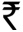 List of minor laboratory equipment, (per department) with costRecurring (consolidated, not exceeding 3  lakhs) Total